Заключениена проект постановления администрации Партизанского городского округа «О внесении изменений в муниципальную программу «Обеспечение градостроительной деятельности Партизанского городского округа» на 2021 - 2023 годы».18.01.2023                                                                                                           		     № 6Настоящее заключение составлено по результатам проведения экспертно-аналитического мероприятия - финансово-экономической экспертизы проекта постановления администрации Партизанского городского округа «О внесении изменений в муниципальную программу «Обеспечение градостроительной деятельности Партизанского городского округа» на 2021 - 2023 годы», утвержденную постановлением администрации Партизанского городского округа от 12.10.2020 №1294-па» (далее по тексту- Проект). Экспертиза Проекта проведена, заключение подготовлено на основании пункта 2 статьи 157 Бюджетного кодекса Российской Федерации, статьи 9 Федерального закона Российской Федерации от 07.02.2011 №6- ФЗ «Об общих принципах организации и деятельности контрольно - счетных органов субъектов Российской Федерации и  муниципальных образований», статьи 8 Положения «О Контрольно – счетной палате Партизанского городского округа», принятого решением Думы Партизанского городского округа от 01.10.2021 №297, плана работы Контрольно-счетной палаты на 2023 год. Экспертиза проведена главным инспектором Контрольно – счетной палаты Партизанского городского округа Витязь Мариной Викторовной на основании распоряжения от 17.01.2023 №01-04/06.Проект поступил в Контрольно-счетную палату Партизанского городского округа 17.01.2023, с сопроводительным письмом от 16.01.2023 №1.2-02-13/216. Одновременно с Проектом представлены:- копия листа согласования Проекта- обоснование-копия заключения заместителя начальника отдела муниципальной службы и кадров администрации Партизанского городского округа,При проведении экспертизы использовались следующие нормативные правовые, правовые акты, документы и материалы:- Бюджетный Кодекс Российской Федерации;- Федеральный закон от 06.10.2003 №131-ФЗ «Об общих принципах организации местного самоуправления в Российской Федерации»;- Решение Думы Партизанского городского округа от 29.12.2020 №397-Р «О бюджете Партизанского городского округа на 2023 год и на плановый период 2024 и 2025 годов»;- «Порядок принятия решения о разработке, формировании и реализации муниципальных программ и оценки эффективности их реализации», утвержденный постановлением администрации Партизанского городского округа от 26.08.2013 №890-па.- Муниципальная программа «Обеспечение градостроительной деятельности Партизанского городского округа» на 2021 - 2023 годы», утвержденную постановлением администрации Партизанского городского округа от 12.10.2020 №1294-па»   Экспертно-аналитическое мероприятие - финансово-экономическая экспертиза проекта проведена с целью проверки обоснованности разработки, принятия и его соответствия требованиям действующего законодательства, нормативных правовых и правовых актов.В ходе экспертно-аналитического мероприятия - финансово-экономической экспертизы проекта   постановления администрации Партизанского городского округа установлено следующее:Представленный Проект постановления (пункт 1 Проекта) предусматривает внесение следующих изменений в показатели, отражающие ресурсное обеспечение мероприятий муниципальной программы «Обеспечение градостроительной деятельности Партизанского городского округа» на 2021 - 2023 годы», утвержденной постановлением администрации Партизанского городского округа от 12.10.2020 №1294-па:1.1. Позицию «Объем средств местного бюджета на финансирование муниципальной программы и прогнозная оценка привлекаемых на реализацию ее целей средств федерального, краевого бюджетов, бюджетов государственных внебюджетных фондов, иных внебюджетных источников, в случае их участия в реализации муниципальных программ» паспорта Программы изложить в следующей редакции:     1.2. Приложение № 3 к Программе изложить в редакции Приложения к настоящему постановлению.2. В рамках данной программы предусмотрены бюджетные ассигнования на   2023 год – 1 000,00 тыс. рублей, в том числе:-  выполнение земельно-кадастровых работ по формированию и постановке на кадастровый учет земельных участков под многоквартирными домами на       2023 год – 400,00 тыс. рублей;-  выполнение документации по планировке территории населенных пунктов на 2023 год – 600,00 тыс. рублей.3. В соответствии с пунктом 4.3. «Порядка принятия решения о разработке, формировании и реализации муниципальных программ и оценки эффективности их реализации», утвержденного постановлением администрации Партизанского городского округа от 26.08.2013 №890-па, объем бюджетных ассигнований на финансовое обеспечение реализации муниципальных программ утверждается решением о бюджете городского округа по соответствующей каждой программе целевой статье расходов бюджета.В соответствии с пунктом 4.4. того же Порядка при несоответствии заявленных в муниципальной программе объемов финансирования объемам бюджетных ассигнований, предусмотренных в бюджете городского округа на реализацию муниципальной программы, муниципальная программа подлежит приведению в соответствие с решением о бюджете не позднее двух месяцев со дня вступления его в силу (при этом, при необходимости, проводится корректировка перечня мероприятий, объемов финансирования, показателей (индикаторов).Таким образом, издание постановления, аналогичного по содержанию представленному проекту постановления, относится к полномочиям администрации Партизанского городского округа:- обосновано требованиями бюджетного законодательства, а также пунктов 4.3., 4.4. «Порядка принятия решения о разработке, формировании и реализации муниципальных программ и оценки эффективности их реализации», утвержденного постановлением администрации Партизанского городского округа от 26.08.2013 №890-па;- необходимо в целях приведения показателей финансового обеспечения муниципальной программы в соответствие с показателями финансового обеспечения ее реализации, утвержденными решением Думы Партизанского городского округа от 25.11.2022 № 397-Р «О бюджете Партизанского городского округа на 2023 год и на плановый период 2023 и 2024 годов», по соответствующей целевой статье расходов.4. Пунктом 2 Проекта постановления предусмотрено, что оно подлежит официальному опубликованию (обнародованию) в газете «Вести», размещению на официальном сайте в информационно-телекоммуникационной сети «Интернет» и вступает в силу после его опубликования (обнародования).В соответствии с частью 2 статьи 47 Федерального закона от 06.10.2003 №131-ФЗ «Об общих принципах организации местного самоуправления в Российской Федерации» муниципальные нормативные правовые акты, затрагивающие права, свободы и обязанности человека и гражданина (к которым относятся и муниципальные программы), вступают в силу после их официального опубликования (обнародования). Таким образом, предусмотренное Проектом постановления, вступление его в силу с момента его опубликования (обнародования) соответствует установленным требованиям Федерального законодательства.    Заключение:По результатам финансово-экономической экспертизы проекта постановления администрации Партизанского городского округа «О внесении изменений в муниципальную программу «Обеспечение градостроительной деятельности Партизанского городского округа» на 2021 - 2023 годы», утвержденную постановлением администрации Партизанского городского округа от 12.10.2020 №1294-па, Контрольно- счетная палата приходит к следующим выводам:            1) При анализе, предусмотренных Проектом постановления, значений показателей финансового обеспечения муниципальной программы «Переселение граждан из аварийного жилищного фонда, проживающего на территории Партизанского городского округа» на 2019-2025», утвержденной постановлением администрации Партизанского городского округа от 28 августа 2019 №1664-па, установлено, что они:- по их предлагаемому значению, периоду в котором они отражаются, источникам финансирования соответствуют показателям решения Думы Партизанского городского округа от 25.11.2022 № 397-Р «О бюджете Партизанского городского округа на 2023 год и на плановый период 2024 и 2025 годов»;- бюджетные ассигнования из местного бюджета, предусмотренные на реализацию данной программы в 2023 году составили 1 000,00 тыс. рублей. 2) Издание постановления, аналогичного по содержанию представленному проекту постановления, относится к полномочиям администрации Партизанского городского округа:- обосновано требованиями бюджетного законодательства, а также пунктов 4.3., 4.4. «Порядка принятия решения о разработке, формировании и реализации муниципальных программ и оценки эффективности их реализации», утвержденного постановлением администрации Партизанского городского округа от 26.08.2013 №890-па;- необходимо в целях приведения показателей финансового обеспечения муниципальной программы в соответствие с показателями финансового обеспечения ее реализации утвержденными решением Думы Партизанского городского округа от 25.11.2022 № 397-Р «О бюджете Партизанского городского округа на 2023 год и на плановый период 2024 и 2025 годов», по соответствующей целевой статье расходов.3) Предусмотренное Проектом постановления, вступление его в силу с момента его опубликования (обнародования) соответствует установленным требованиям Федерального законодательства.    Контрольно-счетная палата Партизанского городского округа предлагает администрации Партизанского городского округа рассмотреть представленный проект постановления с учетом настоящего заключения.Председатель                                                                                                       Е. А. Житяйкина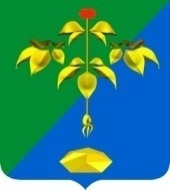 РОССИЙСКАЯ ФЕДЕРАЦИЯПРИМОРСКИЙ КРАЙКОНТРОЛЬНО-СЧЕТНАЯ ПАЛАТА ПАРТИЗАНСКОГО ГОРОДСКОГО ОКРУГА« Объем средств местного бюджета на финансирование муниципальной программы и прогнозная оценка привлекаемых на реализацию ее целей средств федерального, краевого бюджетов, бюджетов государственных внебюджетных фондов, иных внебюджетных источников, в случае их участия в реализации муниципальных программОбщий объем бюджетных ассигнований бюджета Партизанского городского округа на реализацию Программы составляет 4 321,075 тыс. рублей, в том числе:2021 год – 1 252,075 тыс. рублей;2022 год – 2 069,00 тыс. рублей;2023 год - 1 000,00 тыс. рублей.»;